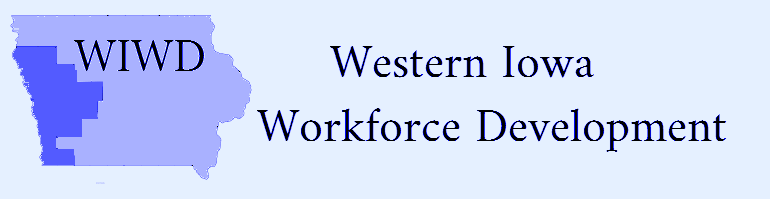 Date: Thursday, October 22, 2020Time: 10:00 am to 1:00 pmLocation: C. G. Therkildsen Activity Center706 Victoria Street, Harlan Iowa 51537As an alternative, in the interest of maintaining social distancing where possible, the members of the WIWD Board of Directors are also holding this session by electronic means pursuant to the provisions of the Iowa Open Meetings Law, Section 21.8, Code of Iowa.Join Zoom Meetinghttps://us02web.zoom.us/j/89043095007?pwd=dzBHNWxwL1hXc3Nnb2xPQW13blg4Zz09Meeting ID: 890 4309 5007Passcode: 301532One tap mobile+13017158592,,89043095007#,,,,,,0#,,301532# US (Germantown)+13126266799,,89043095007#,,,,,,0#,,301532# US (Chicago)Dial by your location        +1 301 715 8592 US (Germantown)        +1 312 626 6799 US (Chicago)        +1 929 205 6099 US (New York)        +1 253 215 8782 US (Tacoma)        +1 346 248 7799 US (Houston)        +1 669 900 6833 US (San Jose)Meeting ID: 890 4309 5007Passcode: 301532Find your local number: https://us02web.zoom.us/u/kcbTatOxWF10:00 OpeningIntroductions10:05 CLEO and CEO Executive Committee 10:10 Bridget Hoefling, Interim Chairman of the Local Board10:15 Support to Board, Jean Logan Executive Director of Community Action Agency of Siouxland.10:25 Fiscal Agent, Mark Thomsen, Region XII COG10:40 Service providers, Shawn Fick; Director of Missions, Goodwill of the Great PlainsKaylene Page; Director of Workforce Development IWCC11:05 Questions/LunchTentative Agenda11:30 First Local Board meeting Call to OrderRoll callApprove Agenda  11:35 New Business:Adopt LWIWDB By-Laws (Board Action)Adopt LWIWDB Procurement Procedure Policy (Board Action)Elect Vice Chair and SecretaryEstablish Executive CommitteeRFP for Service Provider (Board Action)Apply for Transitional Grant (Board Action)Other grantsBoard InsuranceTransportation/travel rates & proceduresMeeting scheduleBoard Training12:50 Other:State updates, Linda Rouse; District Manager, American Job Center Division, Iowa Workforce DevelopmentPublic CommentsAdjournment